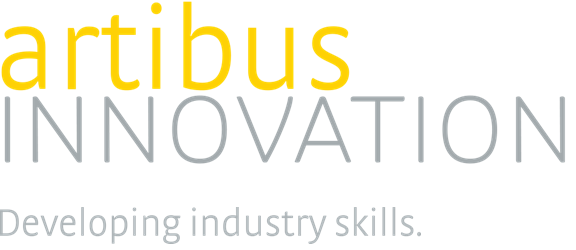 Building Completion Services Project Brief – 1     September 2018Project Scope On behalf of the Construction, Plumbing and Services IRC, Artibus Innovation is reviewing and updating the following 5 qualifications and 43 units of competency:Project Qualification Review:Project SummaryThe Construction, Plumbing and Services IRC is updating the Building Completion Service qualifications in the CPC training package to align with key drivers for change (ie, new technologies, digitisation, new work practices, environmental regulations and new WHS requirements), current vocational outcomes, and transition to the Standards for Training Packages 2012.The building completion services sectors involve “finishing” work such as plastering, carpentry, tiling and painting and decorating.Typically, businesses operate in local or specialised niche markets with few businesses operating in more than one state or territory.Across these sectors, licensing requirements vary depending on the type of work.The qualifications in the scope of this project are meeting the needs of the skill shortage areas including: roof, wall and floor tilers, and solid and fibrous plasterers. The design of qualifications will support articulation and strengthen cross sector pathways to support occupational mobility.A Technical Advisory Group (TAG) will be established to provide key input on the:suitability of packaginginclusion of skill setsunit relevancy and content.Nominations for the Technical Advisory Group have closed and are currently being reviewed by the TAG Chair, and IRC member Jocelyn Martin.Key pointsThrough review and update, consideration will be given to vocational alignment and AQF level of the units and qualification.Through review and update, the development of skill sets will be considered.  The number necessary will be identified during the life of the project.The qualifications in this project need to be updated to keep in line with current and future industry best practice.   Consultation PlanThe key engagement methods will be as follows:a Technical Advisory Groups (TAG) will be established in accordance with internal policy and procedures to guide the subject matter expertise components of the workdirect correspondence with regulatorsdirect correspondence with State Training Authoritiesdirect correspondence with IRC and key stakeholdersindustry associations and other stakeholders will be invited to capital city forums in all state/territories.  A copy of forums material will be published on the web and an online forum will also be facilitatedRTOs will be engaged through online survey and trainer networks public web project page updated fortnightlynewsletter survey distribution to 4,200 stakeholders, including all RTOs, regulators, industry associations.  Minimum of three newsletter profilesindustry survey on early and late draft material distribution of survey through TAG networks and Artibus digital channelsProject TimelineRoof Tiling Certificate III CPC30812Wall and Ceiling Lining Certificate III CPC31211Construction Waterproofing Certificate III CPC31411Wall and Floor Tiling Certificate III CPC31311Solid Plastering Certificate III CPC31011Stage 1Project commencementSeptember 2018Stage 2Round 1 of industry consultation and training package developmentOctober 2018Round 2 of industry consultation and training package developmentNovember 2018 – January 2019Stage 3Validation consultationJanuary 2019Stage 4Quality assurance phaseFebruary – March 2019Stage 5STA endorsementApril 2109Case for Endorsement submitted to Department of Education and TrainingMay 2019